Сьогодні за дорученням начальника Подільської районної військової  адміністрації Михайла  Лазаренка, начальником служби у справах дітей Іриною Бочаровою здійснено виїзд до Долинської сільської ради.З сільським головою Дмитром Церною обговорено питання щодо можливості розміщення внутрішньо переміщених осіб, забезпечення людей даної категорії допомогою продуктами харчування. Було здійснено огляд укриття Долинського ліцею та перевірка готовності закладу до опалювального сезону. Наразі в закладі освіти проводяться ремонтні роботи по заміні твердопаливних котлів. Також, службі у справах дітей Долинської сільської ради було організовано методичну допомогу з питань організації роботи.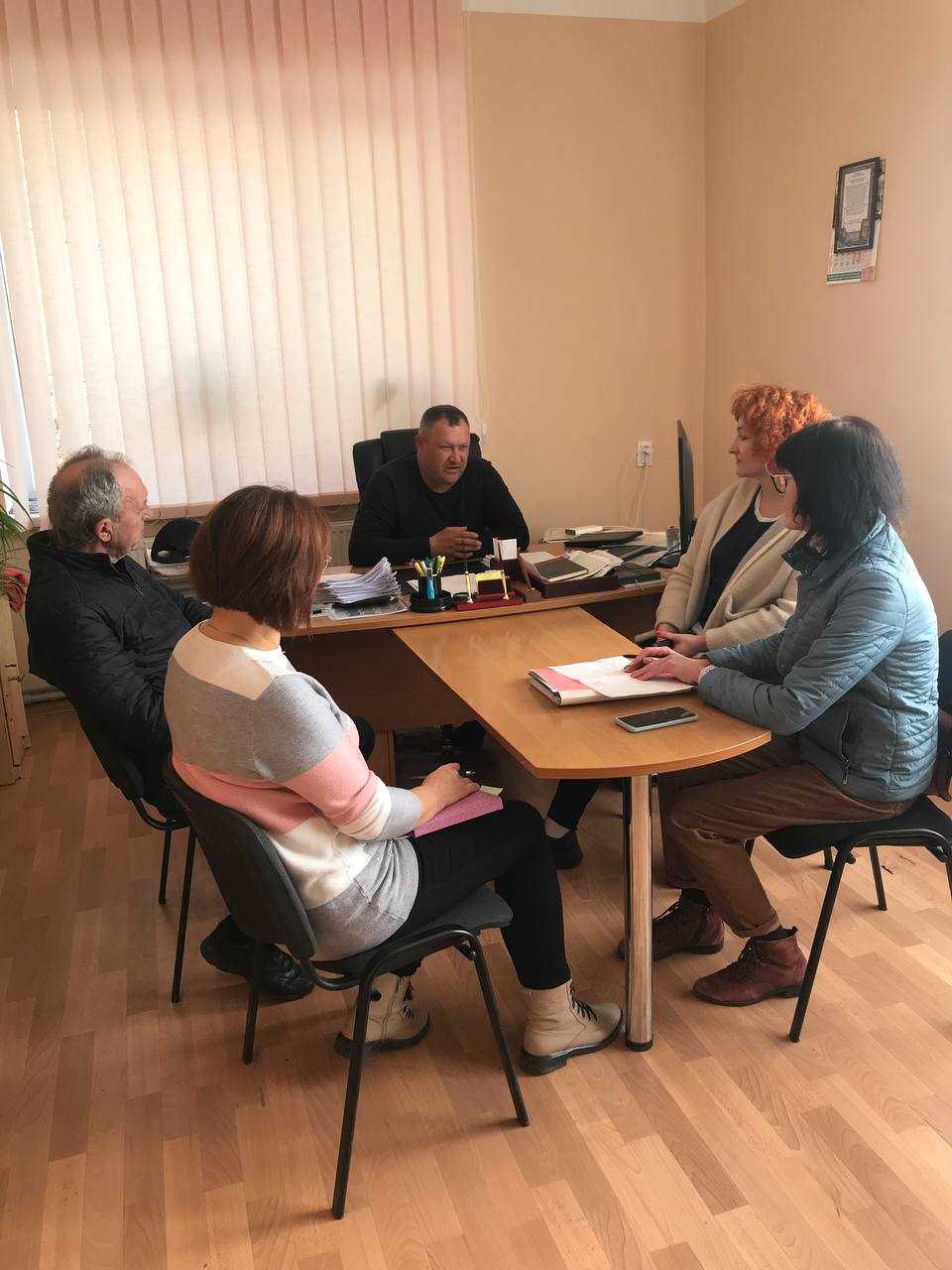 